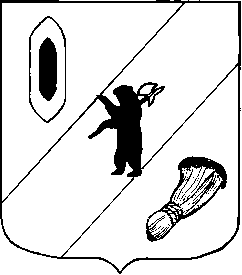 АДМИНИСТРАЦИЯ  ГАВРИЛОВ-ЯМСКОГОМУНИЦИПАЛЬНОГО  РАЙОНАПОСТАНОВЛЕНИЕ26.02.2013   № 310О тарифах на услугу помывки в бане для населенияРассмотрев обращение директора МУП «Оздоровительный центр «Мечта» о тарифах на  оказываемые услуги, руководствуясь Федеральным законом от 06.10.2003 № 131-ФЗ «Об общих принципах организации местного самоуправления в Российской Федерации», статьей 29 Устава Гаврилов-Ямского муниципального района,АДМИНИСТРАЦИЯ  МУНИЦИПАЛЬНОГО РАЙОНА ПОСТАНОВЛЯЕТ:1. Установить тарифы на услугу помывки в бане для населения (Приложение 1).2.   Признать утратившим силу постановление Администрации Гаврилов-Ямского муниципального района от 24.05.2012 № 718 «О тарифах».3. Директору Муниципального унитарного предприятия «Оздоровительный центр «Мечта»  довести в установленном порядке информацию о действующих тарифах на платные услуги до клиентов.4.  Контроль за исполнением постановления возложить на начальника отдела экономики, предпринимательской деятельности  и инвестиций Администрации Гаврилов-Ямского муниципального района Плющеву Г.А.5.  Постановление опубликовать в районной массовой газете «Гаврилов-Ямский вестник» и на официальном сайте Администрации Гаврилов-Ямского  муниципального района в сети Интернет.6. Постановление вступает в силу с момента официального опубликования.Глава Администрациимуниципального района							Н.И.Бирук   Приложение  к постановлению Администрации Гаврилов-Ямскогомуниципального районаот 26.02.2013 № 310Тарифы на услуги бани для населенияNп/пНаименование услугЕдиницы    измеренияТариф, руб.1.МУП «Оздоровительный центр «Мечта»-вторник-пятница- суббота- дети до 6 лет- вторник, четверг (для пенсионеров, достигших возраста, дающего право на пенсию по старости; пенсионеров, получающих пенсию по случаю потери кормильца; инвалидов)Помывка 1 час1001055590